Četrtek,  21. 5. 2020Nemščina, 7. r. , 6. in 7. šolska uraHallo!Wie gehtʹ s? Gut? Sehr gut? Schlecht?Ich hoffe gut!Če mi kdo še ni poslal naloge v ocenitev, naj to naredi še do konca tedna. Me veseli, da ste si drugo leto izbrali nemščino za obvezni izbirni predmet. Čeprav zahteva malce napora , vam bo v življenju znanje nemščine zelo koristilo. Slovenija je majhna (a krasna!) in brez znanja vsaj dveh tujih jezikov dandanes skorajda več ne gre. 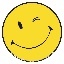 Zadnjič ste naloge zelo dobro opravili. Danes nadaljujemo s temo šola, ki jo zagotovo že pogrešate. THEMA: SCHULE (Räume in der Schule. Prostori v šoli)Rešite vajo v eučbeniku. (Pomagajte si s slovarjem, če je potrebno)https://eucbeniki.sio.si/nem7/3103/index5.htmlRešite slušno vajo in vajo besedišča. (uporaba slovarja dela čudeže)https://eucbeniki.sio.si/nem7/3103/index7.htmlRešite priložen učni list.Želim vam veliko uspeha pri reševanju.Upam, da se čimprej vidimo tudi v živo, v šoli. Predlagam, da se ob 12.00 slišimo in vidimo vsaj preko Zooma.Suzana Kokol's Zoom Meeting
Čas:  21.5. 2020 12:00 

Geslo za vstop:
https://us04web.zoom.us/j/74554432633?pwd=VFZmSEVOd01nN2RuODVrSWo5bFJSdz09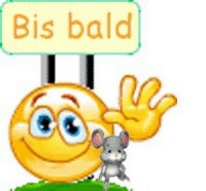 Učiteljica Suzana